19.10.2021г. № 192РОССИЙСКАЯ ФЕДЕРАЦИЯИРКУТСКАЯ ОБЛАСТЬБРАТСКИЙ РАЙОНВИХОРЕВСКОЕ МУНИЦИПАЛЬНОЕ ОБРАЗОВАНИЕАДМИНИСТРАЦИЯПОСТАНОВЛЕНИЕО ВНЕСЕНИИ ИЗМЕНЕНИЙ В ПОСТАНОВЛЕНИЕОТ 29.12.2017г. №324 «ОБ УТВЕРЖДЕНИИ МУНИЦИПАЛЬНОЙ ПРОГРАММЫ «ФОРМИРОВАНИЕ КОМФОРТНОЙ ГОРОДСКОЙ СРЕДЫ НА ТЕРРИТОРИИ ВИХОРЕВСКОГО ГОРОДСКОГО ПОСЕЛЕНИЯНА 2018-2024 ГОДЫ»»Руководствуясь Федеральным законом от 06.10.2003 года №131-ФЗ «Об общих принципах организации местного самоуправления в Российской Федерации», постановлением Правительства Российской Федерации от 09.02.2019 года № 106 «О внесении изменений в приложение №15 к Государственной программе Российской Федерации «Обеспечение доступным и комфортным жильем и коммунальными услугами граждан Российской Федерации», Приказом Минстроя России от 06.04.2017г. №691/пр «Об утверждении методических рекомендаций по подготовке программ субъектов Российской Федерации и муниципальных программ формирования современной городской среды в рамках реализации приоритетного проекта «Формирование комфортной городской среды»», администрация Вихоревского городского поселенияПОСТАНОВЛЯЕТ:1. В приложение №1 к постановлению администрации Вихоревского городского поселения от 29.12.2017г. №324 «Об утверждении муниципальной программы «Формирование комфортной городской среды на территории Вихоревского городского поселения на 2018-2024 годы»» внести изменения путем изложения новой редакции (Приложение).2. Постановление администрации Вихоревского городского поселения от 03.09.2021г. №166 и постановление от 08.07.2021г. №140 «О внесении изменений в постановление от 29.12.2017г. №324 «Об утверждении муниципальной программы «Формирование комфортной городской среды на территории Вихоревского городского поселения на 2018-2024 годы»»» считать утратившими силу.3. Настоящее постановление подлежит официальному опубликованию.4. Контроль за исполнением настоящего постановления оставляю за собой.Глава Вихоревского муниципального образования                                                                Н.Ю. ДружининПриложение к постановлению главы Вихоревского муниципального образования от 19.10.2021 г. №192МУНИЦИПАЛЬНАЯ ПРОГРАММА«Формирование комфортной городской средына территории Вихоревского городского поселенияна 2018-2024 годы»(далее – муниципальная программа)Раздел 1. ПАСПОРТ МУНИЦИПАЛЬНОЙ ПРОГРАММЫРаздел 2. ХАРАКТЕРИСТИКА ТЕКУЩЕГО СОСТОЯНИЯ СФЕРЫ БЛАГОУСТРОЙСТВА В МУНИЦИПАЛЬНОМ ОБРАЗОВАНИИБлагоустройство территории является одной из насущных проблем, требующих ежедневного внимания и эффективного решения, относящихся к вопросам местного значения городского поселения.Современная городская среда должна соответствовать санитарным и гигиеническим нормам, а также иметь завершенный, привлекательный и эстетический внешний вид. На содержание объектов благоустройства ежегодно выделяются средства из местного бюджета, однако их недостаточно, тем более без должного внимания остаются дворовые территории.В настоящее время на территории Вихоревского городского поселения 172 многоквартирных дома, что составляет 82 дворовых территорий. В целом по муниципальному образованию благоустройство порядка 90% дворов жилищного фонда полностью или частично не отвечают нормативным требованиям.В ряде дворов частично отсутствует освещение придомовых территорий, необходимый набор малых форм и обустроенных площадок. Подавляющее большинство существующих детских площадок нуждается в оборудовании новыми современными малыми архитектурными формами, в установке детских игровых и спортивных комплексов. Кроме того, не в полной мере городская среда приспособлена к условиям доступности для инвалидов всех категорий и маломобильных групп населения.Пришло в негодность асфальтовое покрытие большинства дворовых проездов и тротуаров.В связи с увеличением личных автотранспортных средств, остро встал вопрос о нехватке парковочных мест. В большинстве дворов городского поселения отсутствуют парковочные карманы для автомобилей, в результате чего затрудняется проезд специализированной техники. Отсутствуют пешеходные дорожки вдоль многоквартирных домов, вследствие чего в целях обеспечения безопасности пешеходов существует потребность в обустройстве таких пешеходных дорожек.Недостаточно хорошо производились работы во дворах по уходу за зелеными насаждениями, восстановлению газонов, удалению старых и больных деревьев, не осуществлялась посадка деревьев и кустарников. Зеленые насаждения на дворовых территориях представлены, в основном, зрелыми или перестойными деревьями, на газонах не устроены цветники.Для обеспечения благоустройства общественных территорий и мест массового отдыха (городские парки) целесообразно проводить такие мероприятия, как озеленение, уход за зелеными насаждениями, оборудование малыми архитектурными формами, и д.р.; устройство пешеходных дорожек, освещение территорий, в т.ч. декоративное; обустройство площадок для отдыха, детских, спортивных площадок; установка скамеек и урн, контейнеров для сбора мусора; оформление цветников; обеспечение физической, пространственной и информационной доступности общественных территорий для инвалидов и других маломобильных групп населения.По результатам, проведенной в 2020 году инвентаризации установлено, что на территории Вихоревского муниципального образования расположено 622 индивидуальных жилых домов и земельных участков, предоставляемых для их размещения, 80% которых нуждаются в дополнительном благоустройстве.Раздел 3. ЦЕЛИ И ЗАДАЧИ МУНИЦИПАЛЬНОЙ ПРОГРАММЫЦель муниципальной программы: повышение качества и комфорта городской среды на территории Вихоревского городского поселения. Для достижения поставленной цели Программы и обеспечения формирования единого благоустроенного облика городского поселения, а также для привлечения к благоустройству территории Вихоревского городского поселения не только граждан, проживающих в многоквартирных домах необходимы мероприятия по заключению соглашений с гражданами, имеющими в собственности индивидуальные жилые дома и территории юридических лиц и предпринимателей. А также необходимо решить следующие задачи: 1. Повышение уровня благоустройства дворовых территорий многоквартирных домов. 2. Повышение уровня благоустройства общественных территорий. Раздел 4. ОБЪЕМЫ И ИСТОЧНИКИ ФИНАНСИРОВАНИЯОснованием для привлечения средств федерального бюджета, средств субсидий из областного бюджета является государственная программа Иркутской области «Формирование современной городской среды на 2018-2024 годы», утвержденная постановлением Правительства Иркутской области от 31.08.2017г. №568-пп. В ходе реализации муниципальной программы отдельные ее мероприятия могут уточняться, а объемы их финансирования корректироваться с учетом утвержденных расходов местного бюджета на текущий финансовый год. Внесение изменений в муниципальную программу осуществляется ответственным исполнителем. Финансирование мероприятий муниципальной программы зависит от возможностей федерального, областного и местного бюджетов.Решение задач Программы достигается реализацией отдельных мероприятий. Информация о ресурсном обеспечении и прогнозной оценке расходов на реализацию целей Программы с учетом источников финансирования, в том числе по уровням бюджетной системы приведены в приложении 9 к настоящей Программе. Контроль за целевым и эффективным использованием средств местного бюджета осуществляется в соответствии с бюджетным законодательством. Главным распорядителем бюджетных средств является Администрация Вихоревского городского поселения. Раздел 5. ОСНОВНЫЕ МЕРОПРИЯТИЙ МУНИЦИПАЛЬНОЙ ПРОГРАММЫСвоевременная реализация Программы в полном объеме позволит повысить уровень благоустройства территории Вихоревского городского поселения и сформировать современную городскую среду. Проведение работ, необходимых для приведения территорий, прилегающих к многоквартирным жилым домам, и внутриквартальных проездов в нормативное состояние, обеспечит комфортные условия проживания населения, безопасность движения жителей, беспрепятственный проезд спецтехники, скорой помощи и т.д.Мероприятия Программы направлены на формирование современной городской среды, в том числе, с учетом создания условий для маломобильных групп населения, и на повышение общей культуры населения, способствуя снятию напряженности в процессе решения проблем городского хозяйства. Муниципальная программа включает следующие мероприятия: Мероприятие 1. Благоустройство дворовых территорий многоквартирных домов. Дворовые территории – это совокупность территорий, прилегающих к многоквартирным домам, с расположенными на них объектами, предназначенными для обслуживания и эксплуатации таких домов, и элементами благоустройства этих территорий, в том числе парковками (парковочными местами), тротуарами и автомобильными дорогами, включая автомобильные дороги, образующие проезды к территориям, прилегающим к многоквартирным домам. Минимальный перечень работ по благоустройству дворовых территорий включает следующие виды работ: 1) ремонт (устройство) дворовых проездов;2) ремонт (устройство) пешеходных дорожек, тротуаров;3) ремонт (устройство) автомобильных парковок;4) обеспечение освещения дворовых территорий многоквартирных домов;5) установка скамеек; 6) установка урн. Визуализированный перечень образцов элементов благоустройства, предлагаемый к размещению на дворовой территории, установлен в приложении 1. Дополнительный перечень работ по благоустройству дворовых территорий включает следующие виды работ: 1) оборудование детских площадок; 2) оборудование спортивных площадок; 3) озеленение территорий; 4) обустройство площадок для выгула домашних животных; 5) обустройство площадок для отдыха; 6) обустройство контейнерных площадок; 7) обустройство ограждений; 8) устройство открытого лотка для отвода дождевых и талых вод; 9) устройство искусственных дорожных неровностей с установкой соответствующих дорожных знаков; 10) иные виды работ. При выполнении видов работ, включенных в минимальный перечень, обязательным является: - трудовое участие собственников помещений в многоквартирных домах, собственников иных зданий и сооружений, расположенных в границах дворовой территории, подлежащей благоустройству (далее - заинтересованные лица); - решение собственников помещений в многоквартирном доме о принятии созданного в результате благоустройства имущества в состав общего имущества многоквартирного дома. Трудовое участие заинтересованных лиц реализуется в форме субботника. Под субботником понимается выполнение неоплачиваемых работ, не требующих специальной квалификации, в том числе подготовка дворовой территории многоквартирного дома к началу работ, уборка мусора, покраска оборудования, другие работы. Доля трудового участия заинтересованных лиц устанавливается в размере одного субботника для каждой дворовой территории многоквартирного дома. При выполнении видов работ, включенных в дополнительный перечень, обязательным является: - финансовое участие заинтересованных лиц, софинансирование собственниками помещений в многоквартирном доме по благоустройству дворовых территорий в размере не менее 20 процентов стоимости выполнения таких работ (в случае, если дворовая территория включена в муниципальную программу формирования современной городской среды после вступления в силу постановления Правительства Российской Федерации от 9 февраля 2019 года № 106 «О внесении изменений в приложение № 15 к государственной программе Российской Федерации «Обеспечение доступным и комфортным жильем и коммунальными услугами граждан Российской Федерации»); - решение собственников помещений в многоквартирном доме о принятии созданного в результате благоустройства имущества в состав общего имущества многоквартирного дома. Финансовое участие заинтересованных лиц реализуется в форме софинансирования мероприятий по благоустройству дворовых территорий. Доля финансового участия заинтересованных лиц устанавливается не менее 1 процентов стоимости выполнения таких работ в случае, если дворовая территория включена в муниципальную программу формирования современной городской среды до вступления в силу постановления Правительства Российской Федерации от 9 февраля 2019 года № 106 «О внесении изменений в приложение № 15 к государственной программе Российской Федерации «Обеспечение доступным и комфортным жильем и коммунальными услугами граждан Российской Федерации» (далее – Постановление № 106) и не менее 5 процентов стоимости выполнения таких работ в случае, если дворовая территория включена в муниципальную программу формирования современной городской среды после вступления в силу Постановления № 106. Заинтересованными лицами выступают собственники каждого здания и сооружения, расположенных в границах дворовой территории многоквартирного дома.Порядок аккумулирования и расходования средств заинтересованных лиц, направляемых на выполнение видов работ, включенных в дополнительный перечень, устанавливается нормативным актом администрации Вихоревского городского поселения.Выполнение работ из дополнительного перечня без выполнения работ из минимального перечня не допускается. Адресный перечень дворовых территорий многоквартирных домов, нуждающихся в благоустройстве (с учетом их физического состояния) и подлежащих благоустройству в 2018 - 2024 годах, исходя из минимального перечня работ по благоустройству, представлен в приложении 2 к муниципальной программе. Очередность благоустройства определяется в порядке поступления предложений заинтересованных лиц об их участии в соответствии с Порядком и сроком представления, рассмотрения и оценки предложений заинтересованных лиц о включении дворовой территории в муниципальную программу.Мероприятия по благоустройству дворовых территорий проводятся с учетом необходимости обеспечения физической, пространственной и информационной доступности зданий, сооружений, дворовых территорий для инвалидов и других маломобильных групп населения. Порядок разработки, обсуждения с заинтересованными лицами и утверждения дизайн-проекта благоустройства дворовой территории, включенной в муниципальную программу, предусматривающего текстовое и визуальное описание предлагаемого проекта, перечня (в том числе в виде соответствующих визуализированных изображений) элементов благоустройства, предлагаемых к размещению на соответствующей дворовой территории, установлен в приложении 6. Заинтересованными лицами на включение в адресный перечень выступают собственники помещений в многоквартирном доме, товарищества собственников жилья, жилищные, жилищно-строительные кооперативы, либо собственники помещений в многоквартирном доме, управление которым осуществляется выбранной собственниками помещений в многоквартирном доме управляющей (обслуживающей) организацией, а также собственники каждого здания и сооружения, расположенных в границах дворовой территории многоквартирного дома. Адресный перечень дворовых территорий, подлежащих благоустройству в 2018 - 2021 годах, представлен в приложении 4 к муниципальной программе.Включение дворовой территории в муниципальную программу без решения заинтересованных лиц не допускается.Мероприятие 2. Благоустройство общественных территорий. Благоустройство общественных территорий включает в себя проведение работ на территориях общего пользования, которыми беспрепятственно пользуется неограниченный круг лиц. Общественные территории – это территории соответствующего функционального назначения (площади, набережные, улицы, пешеходные зоны, скверы, парки, иные территории). Адресный перечень всех общественных территорий, нуждающихся в благоустройстве (с учетом их физического состояния) и подлежащих благоустройству в 2018 - 2024 годах, представлен в приложении 3 к муниципальной программе.Адресный перечень общественных территорий, подлежащих благоустройству в 2018 - 2021 годах, представлен в приложении 5 к муниципальной программе, формируется исходя из физического состояния общественной территории, определенного по результатам инвентаризации общественной территории, проведенной в порядке, установленном министерством жилищной политики, энергетики и транспорта Иркутской области. Отбор общественных территорий осуществляется на основании результатов рейтингового голосования.Мероприятия по благоустройству общественных территорий проводятся с учетом необходимости обеспечения физической, пространственной и информационной доступности зданий, сооружений общественных территорий для инвалидов и других маломобильных групп населения. Дизайн-проект благоустройства общественной территории, в который включается текстовое и визуальное описание, а так же его концепция и перечень (в том числе визуализированный) элементов благоустройства, предлагаемых к размещению на соответствующей территории, утверждается постановлением администрации. Формирование качественной городской среды, обеспечивающей комфорт повседневной городской жизни для различных слоев населения, включает в себя взаимодействие с организациями и физическими лицами по вопросу реализации мероприятий по благоустройству, не требующих специального финансирования из городского бюджета и по вопросу благоустройства объектов недвижимого имущества (включая объекты незавершенного строительства) и земельных участков, находящихся в их собственности (пользовании), а также индивидуальных жилых домов и земельных участков, предоставленных для их размещения. В целях решения данного вопроса будут заключаться соглашения:1) с юридическими лицами и индивидуальными предпринимателями о благоустройстве объектов недвижимого имущества (включая объекты незавершенного строительства) и земельных участков, находящихся в их собственности (пользовании), в соответствии с требованиями Правил благоустройства территории Вихоревского городского поселения, утвержденных решением Думы Вихоревского муниципального образования от 10.09.2021 г. №179 «Об утверждении Правил благоустройства территории Вихоревского городского поселения» (приложение 7 к муниципальной программе);2) с собственниками (пользователями) индивидуальных жилых домов и земельных участков, предоставленных для их размещения, в соответствии с требованиями Правил благоустройства территории Вихоревского городского поселения, утвержденных решением Думы Вихоревского муниципального образования от 10.09.2021г. №179 «Об утверждении Правил благоустройства территории Вихоревского городского поселения» (приложение 8 к муниципальной программе).В целях более детального анализа уровня благоустройства индивидуальных жилых домов и земельных участков, предоставленных для их размещения администрацией Вихоревского городского поселения, проводится их инвентаризация. Инвентаризация благоустройства индивидуальных жилых домов состоит из следующих мероприятий:1) визуальное обследование уровня благоустройства индивидуальных жилых домов и земельных участков, предоставленных для их размещения;2) составление паспортов благоустройства индивидуальных жилых домов и земельных участков, предоставленных для их размещения.Мероприятия по благоустройству территорий реализуются с учетом: - проведения общественных обсуждений проектов муниципальных программ (срок обсуждения – не менее 30 календарных дней со дня опубликования таких проектов изменений в муниципальную программу), в том числе при внесении в них изменений; - учета предложений заинтересованных лиц о включении дворовой территории и (или) общественной территории в муниципальную программу, в том числе при внесении в нее изменений; - обеспеченности в срок до 1 марта года предоставления субсидий проведение общественных обсуждений и определение территорий и мероприятий по благоустройству таких территорий; - обеспеченности проведение голосования по отбору общественных территорий (для муниципальных образований Иркутской области с численностью населения свыше 20 тыс.человек): - завершения мероприятий по благоустройству общественных территорий, включенных в муниципальные программы, отобранных по результатам голосования по отбору общественных территорий, проведенного в году, предшествующем году реализации указанных мероприятий; - осуществления контроля за ходом выполнения муниципальной программы общественной комиссией, созданной в соответствии с постановлением Правительства Российской Федерации от 10 февраля 2017 года № 169 «Об утверждении Правил предоставления и распределения субсидий из федерального бюджета бюджетам субъектов Российской Федерации на поддержку государственных программ субъектов Российской Федерации и муниципальных программ формирования современной городской среды», включая проведение оценки предложений заинтересованных лиц; - обязательного установления минимального 3-летнего гарантийного срока на результаты выполненных работ по благоустройству дворовых и (или) общественных территорий; - заключения соглашений по результатам закупки товаров, работ и услуг для обеспечения муниципальных нужд в целях реализации муниципальных программ не позднее 1 июля года предоставления субсидий – для заключения соглашений на выполнение работ по благоустройству общественных территорий, не позднее 1 мая года предоставления субсидий – для заключения соглашений на выполнение работ по благоустройству дворовых территорий, за исключением:случаев обжалования действий (бездействия) заказчика и (или) комиссии по осуществлению закупок и (или) оператора электронной площадки при осуществлении закупки товаров, работ, услуг в порядке, установленном законодательством Российской Федерации, при которых срок заключения таких соглашений продлевается на срок указанного обжалования;случаев проведения повторного конкурса или новой закупки, если конкурс признан не состоявшимся по основаниям, предусмотренным законодательством Российской Федерации, при которых срок заключения таких соглашений продлевается на срок проведения конкурсных процедур;случаев заключения таких соглашений в пределах экономии средств при расходовании субсидии в целях реализации муниципальных программ, в том числе мероприятий по цифровизации городского хозяйства, включенных в муниципальную программу, при которых срок заключения таких соглашений продлевается на срок до 15 декабря года предоставления субсидии).- проведения соответствующего мероприятия с учетом необходимости обеспечения физической, пространственной и информационной доступности зданий, сооружений, дворовых и (или) общественных территорий для инвалидов и других маломобильных групп населения; - проведения органом местного самоуправления муниципального образования Иркутской области работ по образованию земельных участков, на которых расположены многоквартирные дома, в целях софинансированияработ по благоустройству дворовых территорий которых муниципальному образованию Иркутской области предоставляется субсидия: - в срок до даты, установленной соглашением о предоставлении субсидий (в случае, если земельный участок находится в муниципальной собственности, или если собственность на земельный участок не разграничена); - в срок до даты заключения органом местного самоуправления муниципального образования Иркутской области соглашения о предоставлении субсидии юридическим лицам (за исключением субсидии государственным (муниципальным) учреждениям), индивидуальным предпринимателям, физическим лицам на возмещение затрат на выполнение работ по благоустройству дворовых территорий (в случае если дворовая территория образована земельными участками, находящимися полностью или частично в частной собственности); - направления на реализацию мероприятий по благоустройству общественных территорий не менее одной трети и не более трех четвертых от общего размера предоставленной субсидии (для муниципальных образований Иркутской области, отнесенных к категории городских округов, и муниципальных образований Иркутской области с численностью населения более 20 тысяч человек). Администрация Вихоревского городского поселения имеет право исключить из адресных перечней дворовых и общественных территорий, подлежащих благоустройству в рамках реализации муниципальной программы, следующие территории:1) дворовые и общественные территории, расположенные вблизи многоквартирных домов, физический износ основных конструктивных элементов (крыша, стены, фундамент) которых превышает 70 процентов;2) дворовые и общественные территории, которые планируются к изъятию для муниципальных или государственных нужд в соответствии с генеральным планом Вихоревского городского поселения при условии одобрения решения об исключении указанных территорий из адресного перечня дворовых и общественных территорий общественной комиссией по обеспечению реализации муниципальной программы в порядке, установленном такой комиссией;3) дворовые территории, собственники помещений многоквартирных домов которых приняли решение об отказе от благоустройства дворовой территории в рамках реализации муниципальной программы или не приняли решения о благоустройстве дворовой территории до 1 января года, предшествующего году реализации мероприятий по благоустройству дворовых территорий. Также в случае если собственники не приняли решение о принятии в состав общедомового имущества многоквартирного дома, объектов благоустройства, созданных в результате реализации мероприятий в рамках муниципальной программы, для дальнейшего содержания за счет средств собственников.При этом исключение дворовой территории из перечня дворовых территорий, подлежащих благоустройству в рамках реализации муниципальной программы, возможно только при условии одобрения соответствующего решения общественной комиссией в порядке, установленном такой комиссией.В целях образования земельных участков, на которых расположены многоквартирные дома, работы по благоустройству дворовых территорий которых софинансируются из бюджета Иркутской области администрацией Вихоревского городского поселения проводятся следующие мероприятия:1) разработка проектов межевания территории земельных участков;2) постановка земельных участков на кадастровый учет.На сегодняшний день на территории муниципального образования в отношении преобладающего большинства земельных участков, на которых расположены многоквартирные дома, осуществлен государственный кадастровый учет.Таким образом, комплексный подход к реализации мероприятий по благоустройству, отвечающих современным требованиям, позволит создать современную городскую комфортную среду для проживания граждан, а также комфортное современное «общественное пространство».В результате реализации мероприятий, предусмотренных муниципальной программой, планируется:- повышение уровня благоустройства дворовых территорий;- повышение уровня благоустройства мест массового отдыха людей;- обеспечение комфортности проживания жителей;- повышение безопасности движения пешеходов и транспортных средств на придомовых территориях и проездах к дворовым территориям многоквартирных домов.Раздел 6. ОЖИДАЕМЫЕ РЕЗУЛЬТАТЫ МУНИЦИПАЛЬНОЙ ПРОГРАММЫВ ходе реализации муниципальной программы планируется увеличение количества благоустроенных дворовых территорий и увеличение количества благоустроенных общественных территорий и мест массового отдыха (городских парков).В результате реализации Программы ожидается создание условий, обеспечивающих комфортные условия для работы и отдыха населения на территории городского поселения, а именно:1) увеличение количества благоустроенных дворовых территорий;2) увеличение количества благоустроенных общественных территорий и мест массового отдыха (городских парков).Таблица №2Показатели результативности муниципальной программыРаздел 7. АНАЛИЗ РИСКОВ РЕАЛИЗАЦИИ МУНИЦИПАЛЬНОЙ ПРОГРАММЫ И МЕРЫ ПО УПРАВЛЕНИЮ РИСКАМИОсновные возможные риски при реализации муниципальной программы и меры по их минимизации.Реализация муниципальной программы может быть подвержена влиянию следующих рисков:1) финансового риска, связанного с отсутствием финансирования либо недофинансированием программных мероприятий.Способы ограничения финансового риска:а) ежегодное уточнение объема финансовых средств исходя из возможностей бюджета города и в зависимости от достигнутых результатов;б) определение наиболее значимых мероприятий для первоочередного финансирования;в) привлечение внебюджетных источников финансирования;2) риска, связанного с изменениями законодательства (как на федеральном, так и на региональном уровне), что может привести к административным или иным ограничениям. Влияние данного риска на результаты муниципальной программы можно уменьшить путем мониторинга планируемых изменений в законодательстве;3) административного риска, связанного с неправомерными либо несвоевременными действиями лиц, непосредственно или косвенно связанных с исполнением мероприятий муниципальной программы. Для минимизации данного риска будет осуществляться мониторинг реализации муниципальной программы.Меры по минимизации остальных возможных рисков, связанных со спецификой цели и задач муниципальной программы, будут приниматься в ходе оперативного управления реализацией муниципальной программы.Приложение № 1 к муниципальной программе «Формирование комфортной городской среды на территории Вихоревского городского поселения на 2018 - 2024 годы» ВИЗУАЛИЗИРОВАННЫЙ ПЕРЕЧЕНЬ ОБРАЗЦОВ ЭЛЕМЕНТОВ БЛАГОУСТРОЙСТВА, ПРЕДЛАГАЕМЫХ К РАЗМЕЩЕНИЮ НА ДВОРОВЫХ ТЕРРИТОРИЯХ МНОГОКВАРТИРНЫХ ДОМОВ, СФОРМИРОВАННЫЙ ИСХОДЯ ИЗ МИНИМАЛЬНОГО ПЕРЕЧНЯ РАБОТ ПО БЛАГОУСТРОЙСТВУ ДВОРОВЫХ ТЕРРИТОРИЙПриложение № 2к муниципальной программе «Формирование комфортной городской среды на территории Вихоревского городского поселения на 2018 - 2024 годы» АДРЕСНЫЙ ПЕРЕЧЕНЬДВОРОВЫХ ТЕРРИТОРИЙ, НУЖДАЮЩИХСЯ В БЛАГОУСТРОЙСТВЕ(С УЧЕТОМ ИХ ФИЗИЧЕСКОГО СОСТОЯНИЯ) И ПОДЛЕЖАЩИХ БЛАГОУСТРОЙСТВУ В 2018 - 2024 ГОДУ, ИСХОДЯ ИЗ МИНИМАЛЬНОГО ПЕРЕЧНЯ РАБОТ ПО БЛАГОУСТРОЙСТВУПриложение № 3к муниципальной программе «Формирование комфортной городской среды на территории Вихоревского городского поселения на 2018 - 2024 годы» АДРЕСНЫЙ ПЕРЕЧЕНЬ ВСЕХ ОБЩЕСТВЕННЫХ ТЕРРИТОРИЙ, НУЖДАЮЩИХСЯ В БЛАГОУСТРОЙСТВЕ (С УЧЕТОМ ИХ ФИЗИЧЕСКОГО СОСТОЯНИЯ) И ПОДЛЕЖАЩИХ БЛАГОУСТРОЙСТВУ В 2018 - 2024 ГОДАХПриложение № 4к муниципальной программе «Формирование комфортной городской среды на территории Вихоревского городского поселения на 2018 - 2024 годы» АДРЕСНЫЙ ПЕРЕЧЕНЬ ДВОРОВЫХ ТЕРРИТОРИЙ, ПОДЛЕЖАЩИХ БЛАГОУСТРОЙСТВУ В 2018 - 2021 ГОДАХПриложение № 5к муниципальной программе «Формирование комфортной городской среды на территории Вихоревского городского поселенияна 2018 - 2024 годы» АДРЕСНЫЙ ПЕРЕЧЕНЬ ОБЩЕСТВЕННЫХ ТЕРРИТОРИЙ, ПОДЛЕЖАЩИХ БЛАГОУСТРОЙСТВУ В 2020 - 2022 ГОДАХПриложение № 5к муниципальной программе «Формирование комфортной городской среды на территории Вихоревского городского поселенияна 2018 - 2024 годы» Порядокразработки, обсуждения с заинтересованными лицами и утверждениядизайн-проектов благоустройства дворовых и общественных территорий1. Общие положения1.1. Порядок разработки, обсуждения с заинтересованными лицами и утверждения дизайн-проектов благоустройства дворовых и общественных территорий (далее — Порядок) разработан в соответствии с Градостроительным кодексом Российской Федерации, Федеральным законом от 06.10.2003 № 131-ФЗ «Об общих принципах организации местного самоуправления в Российской Федерации», в рамках реализации приоритетного проекта «Формирование комфортной городской среды» на 2018 - 2024 годы», в целях обеспечения единой концепции архитектурного облика городской среды Вихоревского городского поселения, формируемой в рамках Программы. 1.2. В качестве составных частей благоустройства территорий применяются декоративные, технические, планировочные, конструктивные элементы, объекты озеленения, различные виды оборудования и оформления, малые архитектурные формы, некапитальные нестационарные сооружения, знаки информации. Все элементы благоустройства должны создавать композиционно-целостное единство и подчиняться общему дизайну концепции.2. Разработка дизайн-проектов2.1. Дизайн-проект разрабатывается с учетом единого подхода к формированию современной комфортной городской среды. Содержание дизайн-проекта зависит от вида и состава планируемых работ: 2.1.1. Для дворовых территорий — схема благоустройства дворовой территории, в виде соответствующих визуализированных изображений элементов благоустройства, предполагаемых к размещению на соответствующей дворовой территории, дефектной ведомости и сметного расчёта стоимости благоустройства дворовых территорий по минимальному перечню работ и дефектной ведомости и сметного расчёта стоимости благоустройства дворовых территорий по дополнительному перечню работ (в случае принятия такого решения собственниками).2.1.2. Для общественных территорий — текстовая (описательная) часть и графическая часть, в том числе в виде визуализированных изображений предлагаемого проекта. 2.2. Текстовая часть включает в себя следующие разделы: - общая пояснительная записка; - фотофиксация и описание существующих объектов; - описание творческой концепции, ее основной идеи и смысловой направленности с учетом зонирования территорий благоустройства по возрастному принципу (площадки для детей дошкольного и младшего школьного возраста, подростков, площадки для отдыха взрослого населения, спортивные площадки и т.п.). Графическая часть включает в себя: - схему планировочной организации земельного участка; - ситуационный план с указанием инженерных коммуникаций; - план расстановки малых архитектурных форм и оборудования; - спецификацию МАФ и элементов.2.3. При разработке дизайн-проектов следует учитывать следующие условия: - условия сложившейся застройки; - сеть пешеходных пространств на дворовых и общественных территориях следует формировать как единую общегородскую систему, взаимоувязанную с функционально-планировочной организацией города и окружающим ландшафтом; - при выборе цветового решения необходимо учитывать цветовые контрасты, функциональные зоны, влияние географического расположения на колористическое решение, повышение информативности и комфортности среды. 2.4. Для системного решения градостроительных проблем города и создания многообразия и высоких эстетических качеств застройки необходимо отдавать предпочтение комплексному благоустройству дворовых и общественных территорий с целью гармонизации городской среды, завершенности городской застройки, архитектурно-пространственной связи старых и новых элементов благоустройства.3. Обсуждение дизайн-проектов3.1. Разработка дизайн-проектов в отношении дворовых территорий многоквартирных домов и общественных территорий, осуществляется в соответствии с Правилами благоустройства Вихоревского городского поселения, требованиями Градостроительного кодекса Российской Федерации, а также действующими строительными, санитарными и иными нормами и правилами. В составе дизайн-проекта благоустройства должны учитываться мероприятия по обеспечению физической, пространственной, информационной доступности дворовых и (или) общественных территорий для инвалидов и маломобильных групп населения.3.2. Дизайн-проекты благоустройства дворовых территорий разрабатываются управляющими организациями, собственниками жилья, проходят общественные обсуждения на общих собраниях жильцов многоквартирных домов. Разработка дизайн-проекта благоустройства дворовой территории многоквартирного дома осуществляется с учетом минимальных и дополнительных перечней работ по благоустройству дворовой территории, установленных Программой и утвержденных протоколом общего собрания собственников помещений в многоквартирном доме, в отношении которой разрабатывается дизайн-проект благоустройства. Все решения, касающиеся обсуждения благоустройства дворовых территорий принимаются открыто и гласно, с учетом мнения жителей соответствующих многоквартирных домов. При необходимости и в особо спорных случаях рекомендуется повторно проводить общественные обсуждения, до достижения консенсуса между всеми заинтересованными сторонами. 3.3. Дизайн-проект по благоустройству общественных территорий пользования разрабатывается администрацией Вихоревского городского поселения и размещается на официальном сайте администрации в информационно-телекоммуникационной сети «Интернет» для обсуждения жителями города. 3.4. Жители Вихоревского городского поселения могут подавать в письменном виде или в электронной форме обращения произвольной формы о согласовании или о несогласовании дизайн-проекта благоустройства общественной территории, предложенного к обсуждению (рекомендуемая форма обращения приводится в приложении 2 к настоящему Порядку).3.5. Обращения принимаются администрацией Вихоревского городского поселения в рабочие дни с 09:00 часов до 17:00 часов по адресу: г. Вихоревка, ул. Дзержинского, 105, приёмная Главы Вихоревского муниципального образования, e-mail: adm_vihorevka@mail.ru. 3.6. Поступающие обращения подлежат обязательной регистрации в журнале учета входящей корреспонденции. 3.7. Обращения, представленные с нарушением срока подачи обращений, указанного в информации, размещаемой на официальном сайте Вихоревского городского поселения в информационно-телекоммуникационной сети «Интернет» вместе с предлагаемым на обсуждение дизайн-проектом оставляются без рассмотрения.3.8. По окончании принятия обращений, указанных в п. 3.4. настоящего Порядка, администрация Вихоревского городского поселения готовит заключение. Заключение содержит следующую информацию: - общее количество поступивших обращений; - количество поступивших обращений, оставленных без рассмотрения, с указанием причин отказа; - количество одобренных обращений, рекомендуемых для согласования и утверждения с указанием причин одобрения; - необходимости внесения изменений в предложенный дизайн-проект в связи с поступившими обращениями граждан, - итоги голосования о принятии или непринятии предоставленного дизайн-проекта для дальнейшего его согласования и утверждения. Результаты заключения носят рекомендательный характер. 3.9. В случае отсутствия обращений о согласовании или о несогласовании дизайн-проекта, предлагаемого к обсуждению, соответствующее решение принимает администрация Вихоревского городского поселения.4. Согласование и утверждение дизайн-проектов.4.1. Согласование дизайн-проектов благоустройства дворовых территорий осуществляется уполномоченными лицами из числа собственников помещений, указанных в предложениях на участие в отборе дворовых территорий для включения в Программу, по итогам общественных обсуждений на общих собраниях собственников помещений в многоквартирных домах. 4.2. По окончании выполнения работ по благоустройству дворовой территории Администрация Вихоревского городского поселения (в случае выполнения указанных работ по муниципальному контракту) передает в состав общего имущества многоквартирного дома по акту приема-передачи элементы благоустройства для последующего их содержания в соответствии (акт приема-передачи приводится в приложении 1 к настоящему Порядку). В случае выполнения работ по благоустройству дворовой территории выполняемых по соглашениям, заключенным с собственниками жилых помещений, объекты благоустройства по окончанию работ переходят в состав общего имущества многоквартирных домов на основании решения собственников принятого на общем собрании собственников.4.3. Согласование дизайн-проекта благоустройства общественных территорий по итогам общественного обсуждения, осуществляется администрацией Вихоревского городского поселения. 4.4. Дизайн-проекты на благоустройство дворовых и общественных территории утверждаются Главой Вихоревского муниципального образования.ПРИЛОЖЕНИЕ 1к порядку разработки, обсужденияс заинтересованными лицами и утверждения дизайн-проектов благоустройства дворовых иобщественных территорийАКТприема-передачи элементов благоустройствадля их последующего содержания"____" ____________20___г.                                                                      г. ВихоревкаАдминистрация Вихоревского городского поселения, по окончании работ по благоустройству дворовой территории - ________________________________________________________________________________________________________,(адрес объекта благоустройства дворовой территории)в лице ________________________________________________________________администрации Вихоревского городского поселения__________________________ ________________________________________________(далее – Администрация),
 с одной стороны, и представитель собственников  помещений  многоквартирного  дома, расположенного по адресу: __________________________________, в лице ______________________________________________________________________(Ф.И.О.  доверенного лица)действующего (ей) на основании протокола общего собрания собственников помещений МКД от "____" ___________20___г. № ______ (далее -  Собственник), в присутствии представителя Управляющей организации _____________________________________________________________________, с другой стороны, составили настоящий акт о том, что Администрация передает, а Собственник принимает в общую долевую собственность следующие элементы благоустройства дворовых территорий многоквартирных домов, выполненные в рамках реализации муниципальной программы «Формирование комфортной городской среды на территории Вихоревского городского поселения на 2018-2024 годы»:__________________________________________________________________________________________________________________________________________________________________________________________________________________(указываются все элементы благоустройства, выполненные в рамках мероприятий)Элементы благоустройства, указанные в настоящем акте приема-передачи, подлежат содержанию и текущему ремонту за счет платы за содержание жилого помещения.Настоящий акт составлен в трех экземплярах по одному для каждой стороны, третий для управляющей организации.Подписи сторон:Передал:                                                                              Принял:Администрация                                                            Собственник______________(___________)                                _____________(___________)                    м.п.                                                                                                                                                          Управляющая организация                                                                                                                                                                                              ____________(___________)                                     м.п.ПРИЛОЖЕНИЕ 2к порядку разработки, обсужденияс заинтересованными лицами и утверждения дизайн-проектов благоустройства дворовых иобщественных территорийОбращениео согласовании (несогласовании) дизайн-проектаблагоустройства общественной территорииНастоящее обращение направлено от: ______________________________________________________________________ ______________________________________________________________________ (фамилия, имя, отчество)зарегистрированного по адресу: ______________________________________________________________________ ______________________________________________________________________ о согласовании (или несогласовании) предложенного к обсуждению дизайн-проекта благоустройства общественной территории «________________________. ____________________________________________________________________________________________________________________________________________ ______________________________________________________________________ Рассмотрев предложенный дизайн-проект по благоустройству общественной территорий прошу Вас - согласовать представленный дизайн-проект или  - не согласовывать представленный дизайн-проект по причине: ____________________________________________________________________ ____________________________________________________________________ ____________________________________________________________________ ____________________________________________________________________ ____________________________________________________________________ ____________________________________________________________________ В соответствии с Федеральным законом от 27.07.2006 № 152-ФЗ «О персональных данных» даю Администрации Вихоревского городского поселения согласие на обработку моих персональных данных, включая выполнение действий по сбору, записи, систематизации, накоплению, хранению, уточнению (обновлению, изменению), извлечению, обезличиванию, блокированию, удалению, использованию моих персональных данных, необходимых для внесения в информационные системы в целях подготовки и реализации Программы «Формирование комфортной городской среды на территории Вихоревского городского поселения на 2018-2024 годы». «___»________20___г.                _________________ /_______________________ /подпись          расшифровка подписиПриложение № 7к муниципальной программе «Формирование комфортной городской среды на территории Вихоревского городского поселенияна 2018 - 2024 годы» АДРЕСНЫЙ ПЕРЕЧЕНЬОБЪЕКТОВ НЕДВИЖИМОГО ИМУЩЕСТВА (ВКЛЮЧАЯ ОБЪЕКТЫ НЕЗАВЕРШЕННОГО СТРОИТЕЛЬСТВА) И ЗЕМЕЛЬНЫХ УЧАСТКОВ, НАХОДЯЩИХСЯ В СОБСТВЕННОСТИ (ПОЛЬЗОВАНИИ) ЮРИДИЧЕСКИХ ЛИЦ И ИНДИВИДУАЛЬНЫХ ПРЕДПРИНИМАТЕЛЕЙ, КОТОРЫЕ ПОДЛЕЖАТ БЛАГОУСТРОЙСТВУ НЕ ПОЗДНЕЕ 2024 ГОДАЗА СЧЕТ СРЕДСТВ УКАЗАННЫХ ЛИЦПриложение № 8к муниципальной программе «Формирование комфортной городской среды на территории Вихоревского городского поселенияна 2018 - 2024 годы» СОГЛАШЕНИЯС СОБСТВЕННИКАМИ (ПОЛЬЗОВАТЕЛЯМИ) ИНДИВИДУАЛЬНЫХ ЖИЛЫХ ДОМОВ И ЗЕМЕЛЬНЫХ УЧАСТКОВ, ПРЕДОСТАВЛЕННЫХ ДЛЯ ИХ РАЗМЕЩЕНИЯ, ОБ ИХ БЛАГОУСТРОЙСТВЕ НЕ ПОЗДНЕЕ 2024 ГОДАПриложение № 9к муниципальной программе «Формирование комфортной городской среды на территории Вихоревского городского поселенияна 2018 - 2024 годы» РЕСУРСНОЕ ОБЕСПЕЧЕНИЕ РЕАЛИЗАЦИИ ПРОГРАММЫОтветственныйисполнительПрограммыАдминистрация Вихоревского городского поселенияАдминистрация Вихоревского городского поселенияАдминистрация Вихоревского городского поселенияАдминистрация Вихоревского городского поселенияАдминистрация Вихоревского городского поселенияАдминистрация Вихоревского городского поселенияУчастники Программы1. Управляющие организации, товарищества собственников жилья, жилищные кооперативы или иные специализированные кооперативы, управляющие жилищным фондом, расположенным на территории Вихоревского муниципального образования (по согласованию).2. Собственники помещений в многоквартирных домах (по согласованию).3. Юридические лица и индивидуальные предприниматели, заинтересованные в реализации мероприятий по благоустройству (по согласованию).4. Собственники (пользователи) индивидуальных жилых домов и земельных участков (по согласованию)1. Управляющие организации, товарищества собственников жилья, жилищные кооперативы или иные специализированные кооперативы, управляющие жилищным фондом, расположенным на территории Вихоревского муниципального образования (по согласованию).2. Собственники помещений в многоквартирных домах (по согласованию).3. Юридические лица и индивидуальные предприниматели, заинтересованные в реализации мероприятий по благоустройству (по согласованию).4. Собственники (пользователи) индивидуальных жилых домов и земельных участков (по согласованию)1. Управляющие организации, товарищества собственников жилья, жилищные кооперативы или иные специализированные кооперативы, управляющие жилищным фондом, расположенным на территории Вихоревского муниципального образования (по согласованию).2. Собственники помещений в многоквартирных домах (по согласованию).3. Юридические лица и индивидуальные предприниматели, заинтересованные в реализации мероприятий по благоустройству (по согласованию).4. Собственники (пользователи) индивидуальных жилых домов и земельных участков (по согласованию)1. Управляющие организации, товарищества собственников жилья, жилищные кооперативы или иные специализированные кооперативы, управляющие жилищным фондом, расположенным на территории Вихоревского муниципального образования (по согласованию).2. Собственники помещений в многоквартирных домах (по согласованию).3. Юридические лица и индивидуальные предприниматели, заинтересованные в реализации мероприятий по благоустройству (по согласованию).4. Собственники (пользователи) индивидуальных жилых домов и земельных участков (по согласованию)1. Управляющие организации, товарищества собственников жилья, жилищные кооперативы или иные специализированные кооперативы, управляющие жилищным фондом, расположенным на территории Вихоревского муниципального образования (по согласованию).2. Собственники помещений в многоквартирных домах (по согласованию).3. Юридические лица и индивидуальные предприниматели, заинтересованные в реализации мероприятий по благоустройству (по согласованию).4. Собственники (пользователи) индивидуальных жилых домов и земельных участков (по согласованию)1. Управляющие организации, товарищества собственников жилья, жилищные кооперативы или иные специализированные кооперативы, управляющие жилищным фондом, расположенным на территории Вихоревского муниципального образования (по согласованию).2. Собственники помещений в многоквартирных домах (по согласованию).3. Юридические лица и индивидуальные предприниматели, заинтересованные в реализации мероприятий по благоустройству (по согласованию).4. Собственники (пользователи) индивидуальных жилых домов и земельных участков (по согласованию)Цели ПрограммыПовышение качества и комфорта городской среды на территории Вихоревского городского поселенияПовышение качества и комфорта городской среды на территории Вихоревского городского поселенияПовышение качества и комфорта городской среды на территории Вихоревского городского поселенияПовышение качества и комфорта городской среды на территории Вихоревского городского поселенияПовышение качества и комфорта городской среды на территории Вихоревского городского поселенияПовышение качества и комфорта городской среды на территории Вихоревского городского поселенияЗадачи Программы1. Повышение уровня благоустройства дворовых территорий многоквартирных домов.2. Повышение уровня благоустройства общественных территорий. 1. Повышение уровня благоустройства дворовых территорий многоквартирных домов.2. Повышение уровня благоустройства общественных территорий. 1. Повышение уровня благоустройства дворовых территорий многоквартирных домов.2. Повышение уровня благоустройства общественных территорий. 1. Повышение уровня благоустройства дворовых территорий многоквартирных домов.2. Повышение уровня благоустройства общественных территорий. 1. Повышение уровня благоустройства дворовых территорий многоквартирных домов.2. Повышение уровня благоустройства общественных территорий. 1. Повышение уровня благоустройства дворовых территорий многоквартирных домов.2. Повышение уровня благоустройства общественных территорий. Срок реализацииПрограммы2018-2024годы2018-2024годы2018-2024годы2018-2024годы2018-2024годы2018-2024годыРесурсное обеспечение муниципальной программыГоды реализации программыВсего, тыс.руб.Источники финансированияИсточники финансированияИсточники финансированияИсточники финансированияРесурсное обеспечение муниципальной программыГоды реализации программыВсего, тыс.руб.ФБОБМБИные источникиРесурсное обеспечение муниципальной программы20181 573,0--1 573,0-Ресурсное обеспечение муниципальной программы201920 406,415 962,93 498,5945,0-Ресурсное обеспечение муниципальной программы202017 073,512 836,53 042,71 194,3-Ресурсное обеспечение муниципальной программы202114 662,210 210,33 060,21 391,7-Ресурсное обеспечение муниципальной программы202213 938,010 913,72 782,3242,0-Ресурсное обеспечение муниципальной программы2023700,0--700,0-Ресурсное обеспечение муниципальной программы2024700,0--700,0-Ресурсное обеспечение муниципальной программыВсего:69053,149 923,412 383,76 746,0-Ожидаемые результаты реализации Программы1. Увеличение количества благоустроенных дворовых территорий.2. Увеличение количества благоустроенных общественных территорий и мест массового отдыха (городские парки).1. Увеличение количества благоустроенных дворовых территорий.2. Увеличение количества благоустроенных общественных территорий и мест массового отдыха (городские парки).1. Увеличение количества благоустроенных дворовых территорий.2. Увеличение количества благоустроенных общественных территорий и мест массового отдыха (городские парки).1. Увеличение количества благоустроенных дворовых территорий.2. Увеличение количества благоустроенных общественных территорий и мест массового отдыха (городские парки).1. Увеличение количества благоустроенных дворовых территорий.2. Увеличение количества благоустроенных общественных территорий и мест массового отдыха (городские парки).1. Увеличение количества благоустроенных дворовых территорий.2. Увеличение количества благоустроенных общественных территорий и мест массового отдыха (городские парки).№Наименование целевого показателяЕдиница измеренияПлановое значение целевого показанияПлановое значение целевого показанияПлановое значение целевого показанияПлановое значение целевого показанияПлановое значение целевого показанияПлановое значение целевого показанияПлановое значение целевого показанияПлановое значение целевого показания№Наименование целевого показателяЕдиница измерения2018201920202021202220232024В результате реализации программы12345678910111Количество дворовых территорий благоустроенных в рамках реализации муниципальной программыед.1024162Количество общественных территорий благоустроенных в рамках реализации муниципальной программыед.1214№ п/пЭскиз товара (изделия)Эскиз товара (изделия)Наименование12231.диван2.урна3.ограждение4.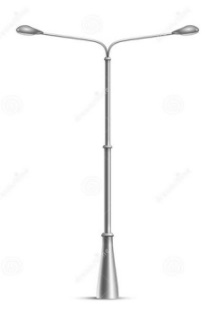 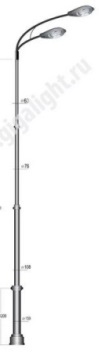 светильник№ п/пАдрес дворовой территорииАдрес дворовой территорииНомер дома, домов образующих дворовую территориюПлощадь дворовой территории, кв.м.Численность проживающих собственников жилых помещений в МКД№ п/пНаселенный пунктулицаНомер дома, домов образующих дворовую территориюПлощадь дворовой территории, кв.м.Численность проживающих собственников жилых помещений в МКД1г.Вихоревкаул. Байкальскаяд.14798412г.Вихоревкаул. Байкальскаяд.23623483г.Вихоревкаул. Байкальскаяд.33994374г.Вихоревкаул. Байкальскаяд.44941425г.Вихоревкаул. Байкальскаяд.52628336г.Вихоревкаул. Байкальскаяд.75133477г.Вихоревкаул. Байкальскаяд.83987478г.Вихоревкаул. Байкальскаяд.93865349г.Вихоревкаул. Байкальскаяд.1037695510г.Вихоревкаул. Байкальскаяд.1144364411г.Вихоревкаул. Горькогод.1501915412г.Вихоревкаул. Горькогод.2529622413г.Вихоревкаул. Горькогод.3343215114г.Вихоревкаул. Горькогод.5499919215г.Вихоревкаул. Горькогод.7735414816г.Вихоревкаул. Горькогод.9678616217г.Вихоревкаул. Горькогод.10549514818г.Вихоревкаул. Горькогод.11681319119г.Вихоревкаул. Горькогод.121034625720г.Вихоревкаул. Горькогод.13-3721г.Вихоревкаул. Горькогод.15742021322г.Вихоревкаул. Горькогод.23899023923г.Вихоревкаул. Дзержинскогод.3817104424г.Вихоревкаул. Дзержинскогод.4018245525г.Вихоревкаул. Дзержинскогод.42437412726г.Вихоревкаул. Дзержинскогод.66324213127г.Вихоревкаул. Дзержинскогод.74452514228г.Вихоревкаул. Дзержинскогод.93538116929г.Вихоревкаул. Доковскаяд.10-1730г.Вихоревкаул. Доковскаяд.1630602231г.Вихоревкаул. Комсомольскаяд.2а19423132г.Вихоревкаул. Кошевогод.7481615333г.Вихоревкаул. Кошевогод.9510316834г.Вихоревкаул. Кошевогод.11358910935г.Вихоревкаул. Кошевогод.1335568236г.Вихоревкаул. Кошевогод.15378710737г.Вихоревкаул. Кошевогод.17372211438г.Вихоревкаул. Кошевогод.1934869739г.Вихоревкаул. Кошевогод.20404410640г.Вихоревкаул. Кошевогод.2234799041г.Вихоревкаул. Кошевогод.24285711742г.Вихоревкаул. Лазод.7-3543г.Вихоревкаул. Ленинад.121764244г.Вихоревкаул. Ленинад.1А17923845г.Вихоревкаул. Ленинад.232852946г.Вихоревкаул. Ленинад.3603018547г.Вихоревкаул. Ленинад.416734648г.Вихоревкаул. Ленинад.5676013949г.Вихоревкаул. Ленинад.622702550г.Вихоревкаул. Ленинад.722544451г.Вихоревкаул. Ленинад.849357952г.Вихоревкаул. Ленинад.10535611453г.Вихоревкаул. Ленинад.11550120054г.Вихоревкаул. Ленинад.12691115055г.Вихоревкаул. Ленинад.13152284256г.Вихоревкаул. Ленинад.14581014857г.Вихоревкаул. Ленинад.181335958г.Вихоревкаул. Ленинад.1921811459г.Вихоревкаул. Ленинад.2011331660г.Вихоревкаул. Ленинад.2218841061г.Вихоревкаул. Ленинад.2316641562г.Вихоревкаул. Ленинад.2515841663г.Вихоревкаул. Ленинад.2719773164г.Вихоревкаул. Ленинад.2847216165г.Вихоревкаул. Ленинад.2918694266г.Вихоревкаул. Ленинад.30568410767г.Вихоревкаул. Ленинад.31235112168г.Вихоревкаул. Ленинад.33591512569г.Вихоревкаул. Ленинад.3823914670г.Вихоревкаул. Ленинад.4024944671г.Вихоревкаул. Ленинад.41675718572г.Вихоревкаул. Ленинад.41А459712273г.Вихоревкаул. Ленинад.41Б33346774г.Вихоревкаул. Ленинад.42435716375г.Вихоревкаул. Ленинад.43575411776г.Вихоревкаул. Ленинад.43А602810277г.Вихоревкаул. Ленинад.44542815678г.Вихоревкаул. Ленинад.45733614979г.Вихоревкаул. Ленинад.47614317380г.Вихоревкаул. Ленинад.48542315081г.Вихоревкаул. Ленинад.50395830082г.Вихоревкаул. Маяковскогод.260687983г.Вихоревкаул. Маяковскогод.423488684г.Вихоревкаул. Маяковскогод.647959585г.Вихоревкаул. Нефтяниковд.1431322286г.Вихоревкаул. Новаяд.821853787г.Вихоревкаул. Октябрьскаяд.2А25373188г.Вихоревкаул. Октябрьскаяд.4А18373189г.Вихоревкаул. Октябрьскаяд.719124790г.Вихоревкаул. Октябрьскаяд.9433030091г.Вихоревкаул. Октябрьскаяд.11380412792г.Вихоревкаул. Октябрьскаяд.1519602593г.Вихоревкаул. Пионерскаяд.21425912994г.Вихоревкаул. Пионерскаяд.23452113895г.Вихоревкаул. Пионерскаяд.24570611196г.Вихоревкаул. Пионерскаяд.25334114897г.Вихоревкаул. Пионерскаяд.261114021198г.Вихоревкаул. Пионерскаяд.27366313899г.Вихоревкаул. Пионерскаяд.287896177100г.Вихоревкаул. Пионерскаяд.307058177101г.Вихоревкаул. Пионерскаяд.326435204102г.Вихоревкаул. Пионерскаяд.347307207103г.Вихоревкаул. Пионерскаяд.37205457104г.Вихоревкаул. Пионерскаяд.37А194946105г.Вихоревкаул. Пионерскаяд.39207846106г.Вихоревкаул. Советскаяд.555305174107г.Вихоревкаул. Советскаяд.617094194108г.Вихоревкаул. Строительнаяд.6А2855108109г.Вихоревкаул. Строительнаяд.6Б3393103110г.Вихоревкаул. Строительнаяд.7160020111г.Вихоревкаул. Строительнаяд.13243620112г.Вихоревкаул. Строительнаяд.15289318113г.Вихоревкаул. 30 лет Победыд.13200819114г.Вихоревкаул. 30 лет Победыд.14211616115г.Вихоревкаул. 30 лет Победыд.15Б265927116г.Вихоревкаул. 30 лет Победыд.16253419117г.Вихоревкаул. 30 лет Победыд.17-14118г.Вихоревкаул. 30 лет Победыд.19271929119г.Вихоревкаул. 30 лет Победыд.20341428120г.Вихоревкаул. 30 лет Победыд.22303419121г.Вихоревкаул. 30 лет Победыд.23248022122г.Вихоревкаул. 30 лет Победыд.24169938123г.Вихоревкаул. 30 лет Победыд.28339723124г.Вихоревкаул. Школьнаяд.113307118125г.Вихоревкаул. Школьнаяд.12330519126г.Вихоревкаул. Чапаевад.8-17№ п/пАдрес наиболее посещаемой общественной территорииАдрес наиболее посещаемой общественной территорииАдрес наиболее посещаемой общественной территорииПлощадь территории, кв.м.№ п/пНаселенный пунктулицаПлощадь территории, кв.м.1г. Вихоревкаул. ЛенинаАвтомобильная дорога 54 9772г. Вихоревкаул. ЛенинаСквер (возле детской школы искусств)7 1183г. Вихоревкаул. ЛенинаПарк культуры и отдыха26 6564г. ВихоревкаУл. КошевогоРоща43 414№ п/пАдресАдресПлощадь дворовой территории, кв.м.Численность проживающих собственников жилых помещений в МКДОценка потребности в финансировании на восстановление благоустройства территории, тыс.руб.2019 год2019 год2019 год2019 год2019 год2019 год1ул. Пионерскаяд.1923119610 023,4452ул. Кошевого д.1934869710 023,4453ул. Кошевого д.21517019210 023,4454ул. Кошевого д.23454212710 023,4455ул. Пионерская д.2932901299 305,5136ул. Пионерская д.3134871539 305,5137ул. Пионерская д.331537569 305,5138ул. Пионерская д.33А1326599 305,5139ул. Пионерская д.351830579 305,51310ул. Пионерская д.35А1071559 305,5132021 год2021 год2021 год2021 год2021 год2021 год1ул. Горькогод.10А1151132713 612,1732ул. Дзержинскогод.133498111313 612,173№ п/пНаименование, месторасположениеОбщая площадь общественной территории, кв.м.Оценка потребности в финансировании на восстановление благоустройства территории, тыс.руб.2020 год2020 год2020 год2020 год1г. Вихоревка, сквер по ул. Ленина7 11815 638,6142022 год2022 год2022 год2022 год1г. Вихоревка, парк культуры и отдыха 26 56673 501,982г. Вихоревка, роща 43 4145 317,99№ п/пАдрес объектов недвижимого имущества (включая объекты незавершенного строительства) и земельных участков, находящихся в собственностиАдрес объектов недвижимого имущества (включая объекты незавершенного строительства) и земельных участков, находящихся в собственностиАдрес объектов недвижимого имущества (включая объекты незавершенного строительства) и земельных участков, находящихся в собственностиПлощадь территории, кв.м.№ п/пНаселенный пунктулицаНомер объектов недвижимого имуществаПлощадь территории, кв.м.1г.Вихоревкаул. Ленина11а (ТЦ «Крепость»)3502г.Вихоревкаул. Ленина15а (ТЦ «Галактика»)6003г.Вихоревкаул. Ленина15 (ТЦ «Мир»)500N п/пНаименованиеПлановое значение, шт.Плановое значение, шт.Плановое значение, шт.Плановое значение, шт.Плановое значение, шт.Плановое значение, шт.Плановое значение, шт.Плановое значение, шт.N п/пНаименованиеЗа весь период реализациив том числе по годам:в том числе по годам:в том числе по годам:в том числе по годам:в том числе по годам:в том числе по годам:в том числе по годам:N п/пНаименованиеЗа весь период реализации2018 год2019 год2020 год2021 год2022 год2023 год2024 год123456789101.Количество соглашений, заключенных с собственниками (пользователями) индивидуальных жилых домов и земельных участков, предназначенных для их размещения, об их благоустройстве не позднее 2024 года2-----11Наименование основного мероприятияИсполнитель мероприятияИсточники финансированияОбъем финансирования, всего, тыс.руб.В том числе по годам, тыс.руб.В том числе по годам, тыс.руб.В том числе по годам, тыс.руб.В том числе по годам, тыс.руб.В том числе по годам, тыс.руб.В том числе по годам, тыс.руб.В том числе по годам, тыс.руб.Наименование основного мероприятияИсполнитель мероприятияИсточники финансированияОбъем финансирования, всего, тыс.руб.2018201920202021202220232024Программа «Формирование комфортной городской среды на территории Вихоревского городского поселения на 2018-2024 годы»Программа «Формирование комфортной городской среды на территории Вихоревского городского поселения на 2018-2024 годы»Программа «Формирование комфортной городской среды на территории Вихоревского городского поселения на 2018-2024 годы»Программа «Формирование комфортной городской среды на территории Вихоревского городского поселения на 2018-2024 годы»Программа «Формирование комфортной городской среды на территории Вихоревского городского поселения на 2018-2024 годы»Программа «Формирование комфортной городской среды на территории Вихоревского городского поселения на 2018-2024 годы»Программа «Формирование комфортной городской среды на территории Вихоревского городского поселения на 2018-2024 годы»Программа «Формирование комфортной городской среды на территории Вихоревского городского поселения на 2018-2024 годы»Программа «Формирование комфортной городской среды на территории Вихоревского городского поселения на 2018-2024 годы»Программа «Формирование комфортной городской среды на территории Вихоревского городского поселения на 2018-2024 годы»Программа «Формирование комфортной городской среды на территории Вихоревского городского поселения на 2018-2024 годы»Основное мероприятие 1:Благоустройство общественных территорийАдминистрациявсего:32 982,0293,5102,017 073,51 025,013 938,0200,0350,0Основное мероприятие 1:Благоустройство общественных территорийАдминистрацияместныйбюджет18 261,0293,5102,017 073,51 025,0242,0200,0350,0Основное мероприятие 1:Благоустройство общественных территорийАдминистрацияобластнойбюджет2 782,3----2 782,3--Основное мероприятие 1:Благоустройство общественных территорийАдминистрацияфедеральныйбюджет10 913,7----10 913,7--Основное мероприятие 1:Благоустройство общественных территорийАдминистрацияиныеисточники--------Мероприятие 1:Разработка и экспертиза проектно-сметной документации по благоустройству общественных территорийАдминистрациявсего:2 350,2293,5102,0929,71 025,0---Мероприятие 1:Разработка и экспертиза проектно-сметной документации по благоустройству общественных территорийАдминистрацияместныйбюджет2 350,2293,5102,0929,71 025,0---Мероприятие 1:Разработка и экспертиза проектно-сметной документации по благоустройству общественных территорийАдминистрацияобластнойбюджет--------Мероприятие 1:Разработка и экспертиза проектно-сметной документации по благоустройству общественных территорийАдминистрацияфедеральныйбюджет--------Мероприятие 1:Разработка и экспертиза проектно-сметной документации по благоустройству общественных территорийАдминистрацияиныеисточники--------Мероприятие 2:Выполнение работ по благоустройству общественных территорийАдминистрациявсего:30 631,8--16 143,8-13 938,0200,0350,0Мероприятие 2:Выполнение работ по благоустройству общественных территорийАдминистрацияместныйбюджет1 056,6--264,6-242,0200,0350,0Мероприятие 2:Выполнение работ по благоустройству общественных территорийАдминистрацияобластнойбюджет5 825,0--3 042,7-2 782,3--Мероприятие 2:Выполнение работ по благоустройству общественных территорийАдминистрацияфедеральныйбюджет23 750,2--12 836,5-10 913,7--Мероприятие 2:Выполнение работ по благоустройству общественных территорийАдминистрацияиныеисточники--------Основное мероприятие 2:Благоустройство дворовых территорийАдминистрациявсего:36 071,11 279,520 304,4-13 637,2-500,0350,0Основное мероприятие 2:Благоустройство дворовых территорийАдминистрацияместныйбюджет3 339,21 279,5843,0-366,7-500,0350,0Основное мероприятие 2:Благоустройство дворовых территорийАдминистрацияобластнойбюджет6 558,7-3 498,5-3 060,2---Основное мероприятие 2:Благоустройство дворовых территорийАдминистрацияфедеральныйбюджет26 173,2-15 962,9-10 210,3---Основное мероприятие 2:Благоустройство дворовых территорийАдминистрацияиныеисточники--------Мероприятие 1:Разработка и экспертиза проектно-сметной документации по благоустройству дворовых территорийАдминистрациявсего:1 304,51 279,5--25,0---Мероприятие 1:Разработка и экспертиза проектно-сметной документации по благоустройству дворовых территорийАдминистрацияместныйбюджет1 304,51 279,5--25,0---Мероприятие 1:Разработка и экспертиза проектно-сметной документации по благоустройству дворовых территорийАдминистрацияобластнойбюджет--------Мероприятие 1:Разработка и экспертиза проектно-сметной документации по благоустройству дворовых территорийАдминистрацияфедеральныйбюджет--------Мероприятие 1:Разработка и экспертиза проектно-сметной документации по благоустройству дворовых территорийАдминистрацияиныеисточники--------Мероприятие 2:Выполнение работ по благоустройству дворовых территорийАдминистрациявсего:34 766,6-20 304,4-13 612,2-500,0350,0Мероприятие 2:Выполнение работ по благоустройству дворовых территорийАдминистрацияместныйбюджет2 034,7-843,0-341,7-500,0350,0Мероприятие 2:Выполнение работ по благоустройству дворовых территорийАдминистрацияобластнойбюджет6 558,7-3 498,5-3 060,2---Мероприятие 2:Выполнение работ по благоустройству дворовых территорийАдминистрацияфедеральныйбюджет26 173,2-15 962,9-10 210,3---Мероприятие 2:Выполнение работ по благоустройству дворовых территорийАдминистрацияиныеисточники--------Итого по программе:Итого по программе:Итого по программе:69 053,11 573,020 406,417 073,514 662,213 938,0700,0700,0